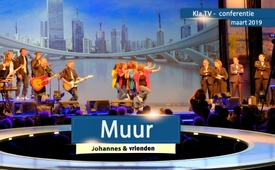 KlaTV-Conferentie Maart 2019: ♫ Muur ♫ - Johannes &amp;vrienden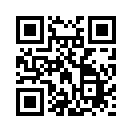 Samen met zangers, muzikanten, dansers en uitvoerders toont Johannes in zijn lied "Mauer" op de KlaTV-conferentie op een opzwepende manier het verzet tegen de uitbreiding van het 5G mobiele netwerk. "We staan daar als een muur, roepend: "Stop 5G!" Nu is het genoeg! We zullen het niet langer toestaan! Kom op, sta op! Zie met ons hoe ze vallen met hun 5G!" Laat ons u meenemen en neem vandaag nog contact met ons op via www.kla.tv/5G om actief te worden!

Vertaald met www.DeepL.com/Translator (gratis versie)Jullie overspoelen elk land met het 5G-mobiele telefonienetwerk.
Ook al is de straling veel sterker dan toegestaan: “Dat doet niemand pijn!”
Je begint gewoon illegaal, adverteert nog en schept op.
Doet alsof alles onschuldig zou zijn, hoewel het ons toch dodelijk bestraalt!
Jullie creëren gewoon feiten en hopen: de wet past zich aan.
Jullie hebben de "license to kill" en de waan van de haalbaarheid!

Maar we staan daar als een muur, roepen: “Stop 5G!”
Nu is het genoeg! We laten het niet langer toe!
Jullie zijn ontmaskerd en de hele wereld schreeuwt met ons mee: “Stop 5G!”
Wij verzetten ons tegen deze vernietiging. We stoppen 5G.
Kom sta op! Zie met ons, hoe ze vallen met hun 5G!

Het was zo fijn bedacht, gecamoufleerd met glans en glimmer.
Een Trojaans paard is 5G, maar we werden gewaarschuwd.
Alles en iedereen is verbonden in een netwerk en gecontroleerd: Hé, en hoe!
En dat zou voor ons welzijn moeten zijn? Dat geloven jullie zelf nooit!
“Het spijt ons, maar de economie en de vooruitgang gaan voor.
Technologie en mensen gekoppeld, dat staat ons nu te wachten!”

Nee! We staan daar als een muur, roepen, “Stop 5G!”
Nu is het genoeg! We laten het niet langer toe!
Jullie zijn ontmaskerd en de hele wereld schreeuwt met ons mee: “Stop 5G!” 
Ja, we stoppen met totale controle, we stoppen met 5G!
Kom, sta op! Zie met ons hoe ze vallen met hun 5G!
We stoppen 5G! Gedaan met 5G! Gedaan met 5G!

Hé! Ze zijn ontmaskerd en de hele wereld schreeuwt met ons: “Stop 5G!”
Ja, we stoppen met totale controle, we stoppen 5G! 
Kom sta op! Zie met ons hoe ze vallen met hun 5G!
Nu is het gedaan! Nu is het gedaan! Nu is het gedaan! Ja, we stoppen 5G!
Stop 5G! Stop 5G! Stop 5G!door jobraBronnen://Dit zou u ook kunnen interesseren:#5G-Mobiele-Communicatie - Mobiele Communicatie - www.kla.tv/5G-nlKla.TV – Het andere nieuws ... vrij – onafhankelijk – ongecensureerd ...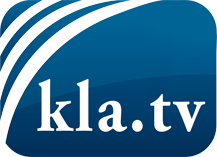 wat de media niet zouden moeten verzwijgen ...zelden gehoord van het volk, voor het volk ...nieuwsupdate elke 3 dagen vanaf 19:45 uur op www.kla.tv/nlHet is de moeite waard om het bij te houden!Gratis abonnement nieuwsbrief 2-wekelijks per E-Mail
verkrijgt u op: www.kla.tv/abo-nlKennisgeving:Tegenstemmen worden helaas steeds weer gecensureerd en onderdrukt. Zolang wij niet volgens de belangen en ideologieën van de kartelmedia journalistiek bedrijven, moeten wij er elk moment op bedacht zijn, dat er voorwendselen zullen worden gezocht om Kla.TV te blokkeren of te benadelen.Verbindt u daarom vandaag nog internetonafhankelijk met het netwerk!
Klickt u hier: www.kla.tv/vernetzung&lang=nlLicence:    Creative Commons-Licentie met naamgeving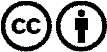 Verspreiding en herbewerking is met naamgeving gewenst! Het materiaal mag echter niet uit de context gehaald gepresenteerd worden.
Met openbaar geld (GEZ, ...) gefinancierde instituties is het gebruik hiervan zonder overleg verboden.Schendingen kunnen strafrechtelijk vervolgd worden.